          Comunicado XIX Curso intensivo CIBERSAM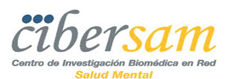 Queridos compañeros,Un año más, nos complace invitaros a participar de esta nueva edición del Curso Intensivo CIBERSAM, el cual lleva como título El origen temprano de la salud mental: factores ambientales de riesgo prenatal, perinatal e infantil en el trastorno mental , que tendrá lugar el 9 de septiembre del 2022 en la facultad de Biología de la Universidad de Barcelona (UB), retomando así el formato presencial.El neurodesarrollo humano es un proceso complejo y prolongado en el que pueden influir factores ambientales de diferente naturaleza. Durante el curso se presentarán datos científicos de relevancia que nos ayudarán a comprender cómo estos factores pueden contribuir a la alteración del neurodesarrollo y a un mayor riesgo para el trastorno mental infanto-juvenil (ver programa). En esta nueva edición, quisiéramos que los jóvenes investigadores pre_doctorales de cualquier grupo adscrito al CIBER tuviesen la oportunidad de participar pudiendo presentar sus ideas o resultados preliminares en una sesión de posters que tendrá lugar el 8 de septiembre en la propia facultad de biología de la UB, de 16 a 20 h. La metodología del trabajo  POSTER será la siguiente:Podrán participar todos aquellos investigadores CIBERSAM o de otros CIBER cuyo foco de investigación se enmarque en una de las siguientes secciones:Psychosocial prenatal stressors during pregnancy and offspring’s neurodevelopment and mental healthChildhood adverse life events and mental health in childhood and adolescentsThe study of early psychosocial stressors for mental disorders, in animal modelsSe podrán presentar proyectos científicos en marcha e incluso, proyectos que se encuentren en fase de redacción. También se dará la oportunidad a presentar hipótesis de trabajo organizadas, sistematizadas y que tengan un claro componente creativo y aplicativo dentro del ámbito de la salud mental temprana.Es de requisito imprescindible que el primer (co)autor del trabajo sea investigador joven (Investigador pre_doctoral).  Además, todas las propuestas que se presenten deberán venir avaladas por un grupo de investigación CIBER  y haciendo constar el nombre del Investigador Principal del mismo.El modelo de presentación que se debe seguir será el siguiente:Título(Co)autor: Investigador JovenOtros autoresIP responsableGrupo CIBER/red/centro de investigaciónAbstract (máximo 150 palabras). En este apartado deben constar hipótesis y objetivos, resultados preliminares y posibilidades de interacción o propuestas de colaboración inter_CIBER.Os rogamos que expongáis vuestras ideas siguiendo el modelo de presentación descrito y la enviéis a la dirección del curso intensivo (cursocibersam@gmail.com) a partir del 18 de julio y hasta el 2 de septiembre. Siendo este un curso en el que participan ponentes internacionales, tendrá un valor añadido el que las ideas se presenten en inglés. La evaluación de las propuestas recibidas se realizará durante las semanas siguientes y se informará a los candidato/as seleccionado/as para la defensa del poster antes del dia 4 de septiembre.Entre todas las propuestas enviadas, se seleccionaremos 15 propuestas (5 por cada área o sección) que serán presentadas en formato póster y discutidas el día de la sesión de póster con la ayuda de dos Investigadores Senior, especialistas en la temática de la correspondiente sección. (Ver programa).Los investigadores seleccionados deberán defender su trabajo en una sesión de como máximo 7 minutos que tendrá lugar delante del póster. La presentación será llevada a cabo por el primer autor. Posteriormente, se abrirá un periodo de discusión y crítica “creativa y constructiva” Está previsto que la sesión de póster comience a las 16:00 el jueves 8 de septiembre y finalice a las 20.30. Los Premios a la mejor presentación poster  del Curso Intensivo 2022, uno por sección,  se anunciará en la clausura del curso intensivo el dia 9 de septiembre, con la entrega de un diploma.Muchas gracias a todos y ¡Nos vemos en Barcelona!Un cordial saludo,Lourdes Fañanás Saura (IP G08) coordinadora del Curso Intensivo CIBERSAM.